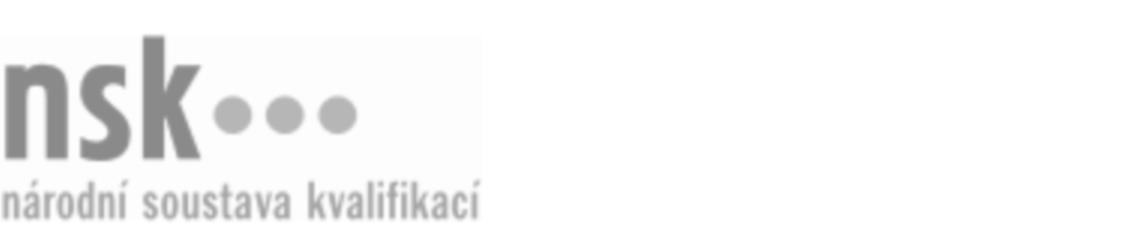 Další informaceDalší informaceDalší informaceDalší informaceDalší informaceDalší informaceVýrobce/výrobkyně dámských kostýmů a plášťů (kód: 31-005-H) Výrobce/výrobkyně dámských kostýmů a plášťů (kód: 31-005-H) Výrobce/výrobkyně dámských kostýmů a plášťů (kód: 31-005-H) Výrobce/výrobkyně dámských kostýmů a plášťů (kód: 31-005-H) Výrobce/výrobkyně dámských kostýmů a plášťů (kód: 31-005-H) Výrobce/výrobkyně dámských kostýmů a plášťů (kód: 31-005-H) Výrobce/výrobkyně dámských kostýmů a plášťů (kód: 31-005-H) Autorizující orgán:Autorizující orgán:Ministerstvo průmyslu a obchoduMinisterstvo průmyslu a obchoduMinisterstvo průmyslu a obchoduMinisterstvo průmyslu a obchoduMinisterstvo průmyslu a obchoduMinisterstvo průmyslu a obchoduMinisterstvo průmyslu a obchoduMinisterstvo průmyslu a obchoduMinisterstvo průmyslu a obchoduMinisterstvo průmyslu a obchoduSkupina oborů:Skupina oborů:Textilní výroba a oděvnictví (kód: 31)Textilní výroba a oděvnictví (kód: 31)Textilní výroba a oděvnictví (kód: 31)Textilní výroba a oděvnictví (kód: 31)Textilní výroba a oděvnictví (kód: 31)Povolání:Povolání:Výrobce dámských kostýmů a plášťůVýrobce dámských kostýmů a plášťůVýrobce dámských kostýmů a plášťůVýrobce dámských kostýmů a plášťůVýrobce dámských kostýmů a plášťůVýrobce dámských kostýmů a plášťůVýrobce dámských kostýmů a plášťůVýrobce dámských kostýmů a plášťůVýrobce dámských kostýmů a plášťůVýrobce dámských kostýmů a plášťůKvalifikační úroveň NSK - EQF:Kvalifikační úroveň NSK - EQF:33333Platnost standarduPlatnost standarduPlatnost standarduPlatnost standarduPlatnost standarduPlatnost standarduPlatnost standarduStandard je platný od: 21.10.2022Standard je platný od: 21.10.2022Standard je platný od: 21.10.2022Standard je platný od: 21.10.2022Standard je platný od: 21.10.2022Standard je platný od: 21.10.2022Standard je platný od: 21.10.2022Výrobce/výrobkyně dámských kostýmů a plášťů,  28.03.2024 16:30:40Výrobce/výrobkyně dámských kostýmů a plášťů,  28.03.2024 16:30:40Výrobce/výrobkyně dámských kostýmů a plášťů,  28.03.2024 16:30:40Výrobce/výrobkyně dámských kostýmů a plášťů,  28.03.2024 16:30:40Výrobce/výrobkyně dámských kostýmů a plášťů,  28.03.2024 16:30:40Strana 1 z 2Další informaceDalší informaceDalší informaceDalší informaceDalší informaceDalší informaceDalší informaceDalší informaceDalší informaceDalší informaceDalší informaceDalší informaceDalší informaceObory vzděláníObory vzděláníObory vzděláníObory vzděláníObory vzděláníObory vzděláníObory vzděláníK závěrečné zkoušce z oboru vzdělání Krejčí (kód: 31-58-H/01) lze být připuštěn po předložení osvědčení o získání některé z uvedených skupin profesních kvalifikací:K závěrečné zkoušce z oboru vzdělání Krejčí (kód: 31-58-H/01) lze být připuštěn po předložení osvědčení o získání některé z uvedených skupin profesních kvalifikací:K závěrečné zkoušce z oboru vzdělání Krejčí (kód: 31-58-H/01) lze být připuštěn po předložení osvědčení o získání některé z uvedených skupin profesních kvalifikací:K závěrečné zkoušce z oboru vzdělání Krejčí (kód: 31-58-H/01) lze být připuštěn po předložení osvědčení o získání některé z uvedených skupin profesních kvalifikací:K závěrečné zkoušce z oboru vzdělání Krejčí (kód: 31-58-H/01) lze být připuštěn po předložení osvědčení o získání některé z uvedených skupin profesních kvalifikací:K závěrečné zkoušce z oboru vzdělání Krejčí (kód: 31-58-H/01) lze být připuštěn po předložení osvědčení o získání některé z uvedených skupin profesních kvalifikací:K závěrečné zkoušce z oboru vzdělání Krejčí (kód: 31-58-H/01) lze být připuštěn po předložení osvědčení o získání některé z uvedených skupin profesních kvalifikací: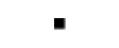 Výrobce/výrobkyně pánských obleků (kód: 31-006-H)Výrobce/výrobkyně pánských obleků (kód: 31-006-H)Výrobce/výrobkyně pánských obleků (kód: 31-006-H)Výrobce/výrobkyně pánských obleků (kód: 31-006-H)Výrobce/výrobkyně pánských obleků (kód: 31-006-H)Výrobce/výrobkyně pánských obleků (kód: 31-006-H)Výrobce/výrobkyně pánských obleků (kód: 31-006-H)Výrobce/výrobkyně pánských obleků (kód: 31-006-H)Výrobce/výrobkyně pánských obleků (kód: 31-006-H)Výrobce/výrobkyně pánských obleků (kód: 31-006-H)Výrobce/výrobkyně pánských obleků (kód: 31-006-H)Výrobce/výrobkyně pánských obleků (kód: 31-006-H)Výrobce/výrobkyně pánských plášťů a bund (kód: 31-007-H)Výrobce/výrobkyně pánských plášťů a bund (kód: 31-007-H)Výrobce/výrobkyně pánských plášťů a bund (kód: 31-007-H)Výrobce/výrobkyně pánských plášťů a bund (kód: 31-007-H)Výrobce/výrobkyně pánských plášťů a bund (kód: 31-007-H)Výrobce/výrobkyně pánských plášťů a bund (kód: 31-007-H)Výrobce/výrobkyně dámských kostýmů a plášťů (kód: 31-005-H)Výrobce/výrobkyně dámských kostýmů a plášťů (kód: 31-005-H)Výrobce/výrobkyně dámských kostýmů a plášťů (kód: 31-005-H)Výrobce/výrobkyně dámských kostýmů a plášťů (kód: 31-005-H)Výrobce/výrobkyně dámských kostýmů a plášťů (kód: 31-005-H)Výrobce/výrobkyně dámských kostýmů a plášťů (kód: 31-005-H)Výrobce/výrobkyně dámských kostýmů a plášťů (kód: 31-005-H)Výrobce/výrobkyně dámských kostýmů a plášťů (kód: 31-005-H)Výrobce/výrobkyně dámských kostýmů a plášťů (kód: 31-005-H)Výrobce/výrobkyně dámských kostýmů a plášťů (kód: 31-005-H)Výrobce/výrobkyně dámských kostýmů a plášťů (kód: 31-005-H)Výrobce/výrobkyně dámských kostýmů a plášťů (kód: 31-005-H)Výrobce/výrobkyně sukní, halenek a šatů (kód: 31-001-H)Výrobce/výrobkyně sukní, halenek a šatů (kód: 31-001-H)Výrobce/výrobkyně sukní, halenek a šatů (kód: 31-001-H)Výrobce/výrobkyně sukní, halenek a šatů (kód: 31-001-H)Výrobce/výrobkyně sukní, halenek a šatů (kód: 31-001-H)Výrobce/výrobkyně sukní, halenek a šatů (kód: 31-001-H)Úplné profesní kvalifikaceÚplné profesní kvalifikaceÚplné profesní kvalifikaceÚplné profesní kvalifikaceÚplné profesní kvalifikaceÚplné profesní kvalifikaceÚplné profesní kvalifikaceÚplnou profesní kvalifikaci Výrobce oděvů (kód: 31-99-H/01) lze prokázat předložením osvědčení o získání některé z uvedených skupin profesních kvalifikací:Úplnou profesní kvalifikaci Výrobce oděvů (kód: 31-99-H/01) lze prokázat předložením osvědčení o získání některé z uvedených skupin profesních kvalifikací:Úplnou profesní kvalifikaci Výrobce oděvů (kód: 31-99-H/01) lze prokázat předložením osvědčení o získání některé z uvedených skupin profesních kvalifikací:Úplnou profesní kvalifikaci Výrobce oděvů (kód: 31-99-H/01) lze prokázat předložením osvědčení o získání některé z uvedených skupin profesních kvalifikací:Úplnou profesní kvalifikaci Výrobce oděvů (kód: 31-99-H/01) lze prokázat předložením osvědčení o získání některé z uvedených skupin profesních kvalifikací:Úplnou profesní kvalifikaci Výrobce oděvů (kód: 31-99-H/01) lze prokázat předložením osvědčení o získání některé z uvedených skupin profesních kvalifikací:Úplnou profesní kvalifikaci Výrobce oděvů (kód: 31-99-H/01) lze prokázat předložením osvědčení o získání některé z uvedených skupin profesních kvalifikací:Výrobce/výrobkyně pánských obleků (kód: 31-006-H)Výrobce/výrobkyně pánských obleků (kód: 31-006-H)Výrobce/výrobkyně pánských obleků (kód: 31-006-H)Výrobce/výrobkyně pánských obleků (kód: 31-006-H)Výrobce/výrobkyně pánských obleků (kód: 31-006-H)Výrobce/výrobkyně pánských obleků (kód: 31-006-H)Výrobce/výrobkyně pánských obleků (kód: 31-006-H)Výrobce/výrobkyně pánských obleků (kód: 31-006-H)Výrobce/výrobkyně pánských obleků (kód: 31-006-H)Výrobce/výrobkyně pánských obleků (kód: 31-006-H)Výrobce/výrobkyně pánských obleků (kód: 31-006-H)Výrobce/výrobkyně pánských obleků (kód: 31-006-H)Výrobce/výrobkyně pánských plášťů a bund (kód: 31-007-H)Výrobce/výrobkyně pánských plášťů a bund (kód: 31-007-H)Výrobce/výrobkyně pánských plášťů a bund (kód: 31-007-H)Výrobce/výrobkyně pánských plášťů a bund (kód: 31-007-H)Výrobce/výrobkyně pánských plášťů a bund (kód: 31-007-H)Výrobce/výrobkyně pánských plášťů a bund (kód: 31-007-H)Výrobce/výrobkyně dámských kostýmů a plášťů (kód: 31-005-H)Výrobce/výrobkyně dámských kostýmů a plášťů (kód: 31-005-H)Výrobce/výrobkyně dámských kostýmů a plášťů (kód: 31-005-H)Výrobce/výrobkyně dámských kostýmů a plášťů (kód: 31-005-H)Výrobce/výrobkyně dámských kostýmů a plášťů (kód: 31-005-H)Výrobce/výrobkyně dámských kostýmů a plášťů (kód: 31-005-H)Výrobce/výrobkyně sukní, halenek a šatů (kód: 31-001-H)Výrobce/výrobkyně sukní, halenek a šatů (kód: 31-001-H)Výrobce/výrobkyně sukní, halenek a šatů (kód: 31-001-H)Výrobce/výrobkyně sukní, halenek a šatů (kód: 31-001-H)Výrobce/výrobkyně sukní, halenek a šatů (kód: 31-001-H)Výrobce/výrobkyně sukní, halenek a šatů (kód: 31-001-H)Výrobce/výrobkyně dámských kostýmů a plášťů,  28.03.2024 16:30:40Výrobce/výrobkyně dámských kostýmů a plášťů,  28.03.2024 16:30:40Výrobce/výrobkyně dámských kostýmů a plášťů,  28.03.2024 16:30:40Výrobce/výrobkyně dámských kostýmů a plášťů,  28.03.2024 16:30:40Výrobce/výrobkyně dámských kostýmů a plášťů,  28.03.2024 16:30:40Strana 2 z 2